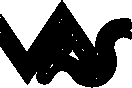 SMLOUVA č. 04/22013411Souhrnné číslo smlouvy: 04/1800uzavřená na základě zákona č. 274/2001 Sb., o vodovodech a kanalizacích pro veřejnou potřebu a ozměně některých zákonů, v platném znění a občanského zákoníkuL Smluvní stranyVlastník kanalizace „Svazek vodovodů a kanalizací" měst a obcí, 17. listopadu 14, 680 19 Boskovice, IČO: 49468952 DIČ: CZ49468952 přenesl na dodavatele svou povinnost uzavřít tuto smlouvu. Dodavatel je provozovatelem kanalizace.Vlastníkem přípojky a připojené stavby nebo pozemku je odběratel.Předmět smlouvyPředmětem smlouvy je: - odvádění srážkových vod kanalizací pro veřejnou potřebuOdběrné místoSlužby uvedené v čl. II jsou uskutečňovány pro následující odběrné místo odběratele:Specifikace služebZpůsob vypočtu srážkových vod: Dlouhodobý srážkový úhrn v m3/rok x součet redukovaných zpoplatněných ploch v m2Smluvní strany se dohodly, že dodavatel je oprávněn údaj o hodnotě dlouhodobého srážkového úhrnu použitý pro výpočet množství srážkových vod odváděných do kanalizace pravidelně aktualizovat na základě statistických údajů poskytnutých Českým hydrometeorologickým ústavem nebo jakoukoliv jinou organizací jej nahrazující tak, aby údaje obsažené ve výše uvedené tabulce nebyly starší než 10 let. Platné hodnoty dlouhodobých srážkových úhrnů budou uveřejněny prostřednictvím www.vodarenska.cz a budou k dispozici v zákaznických centrech dodavatele.Cenové, fakturační a platební podmínkyCena za odvádění 1 m3 odpadních vod se stanovuje na základě platných cenových předpisů písemnou dohodou mezi vlastníkem vodovodu a kanalizace a dodavatelem. Sazby vodného a stočného a jejich změny jsou k dispozici pro odběratele u městských a obecních úřadů nebo v sídle svazku obcí a též ve veřejně přístupném ceníku u dodavatele. Změny se oznamují způsobem v místě obvyklým. Dojde-li ke změně ceny a není k dispozici časový odečet spotřeby, provede se fakturace na základě průměrné denní spotřeby za předchozí odečtové období. Fakturace bude prováděna za spotřebu od data posledního odečtu, k datu změny ceny dle předchozí ceny a od data změny ceny, k novému odečtu v nové ceně.Stanovení zálohSplatnost záloh se stanovuje na kterýkoliv den pro příslušný měsíc. Dodavatel je oprávněn při změně sazeb vodného a stočného nebo při změnách odebraného množství vody upravit nově výši záloh.Specifikace sazeb za poskytované služby pro:Vyúčtování uvedených služeb dodavatel provede prostřednictvím faktury za odečtové období.Způsob zasílání faktur: v písemné podobě (poštou)Vypořádání přeplatků: Převodním příkazem na účet 117203514/0600, nedoplatků: Převodním příkazem z účtu 117203514/0600.Každá faktura (daňový doklad) je splatná do 15 dnů ode dne jejího odeslání. V případě pochybností se má zato, že faktura byla doručena třetího dne po jejím odeslání.Při pozdní úhradě peněžitého plnění má dodavatel nárok na úhradu úroku z prodlení dle občanského zákoníku.Závěrečná ustanoveníSmlouva se uzavírá na dobu neurčitou s účinností od 1.12.2021.Odběratel a dodavatel se zavazují, že jakékoliv skutečnosti, které budou mít vliv na změnu kterékoliv části této smlouvy, budou druhé smluvní straně oznámeny písemně do 30 dnů od této skutečnosti. Změna smlouvy je možná jen písemnou formou, s výjimkou následujících ustanovení: číslo OM, zasílací adresa, stanovení záloh, způsob vyúčtování, specifikace sazeb za poskytované služby.Smluvní strany mohou uzavřenou smlouvu vypovědět, pokud se mezi sebou nedohodnou jinak. Výpovědní doba se sjednává v délce 1 měsíc, přičemž výpovědní doba začne plynout prvním dnem měsíce následujícího po doručení projevu vůle.Nedílnou součástí smlouvy je příloha:C. 1 - "Všeobecné podmínky dodávky pitné vody a odvádění odpadních vod"S touto přílohou se obě smluvní strany před podpisem smlouvy podrobně seznámily, s touto souhlasí a tuto odběratel převzal při podpisu smlouvy.Vztahy mezi dodavatelem a odběratelem, které nejsou výslovně upraveny touto smlouvou, se řídí "Všeobecnými podmínkami dodávky pitné vody a odvádění odpadních vod“, příslušnými ustanoveními platných předpisů upravujících právní vztahy při dodávce pitné vody a odvádění odpadních vod a občanským zákoníkem. Smlouva se vypracovává ve dvou vyhotoveních, po jednom pro každou smluvní stranu.Dnem nabytí účinnosti této smlouvy pozbývají účinnosti dřívější smluvní ujednání mezi stranami.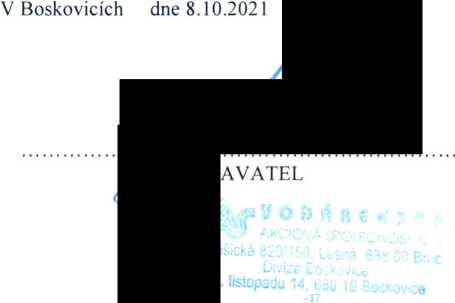 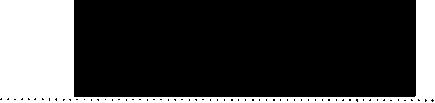 SMLOUVA č. 04/2201 3409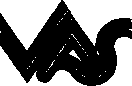 Souhrnné číslo smlouvy: 04/1800uzavřená na základě zákona č. 274/2001 Sb., o vodovodech a kanalizacích pro veřejnou potřebu a o
změně některých zákonů, v platném znění a občanského zákoníkuSmluvní stranyVlastník vodovodu a kanalizace „Svazek vodovodů a kanalizací" měst a obcí, 17. listopadu 14, 680 19 Boskovice, IČO: 49468952 DIČ: CZ49468952 přenesl na dodavatele svou povinnost uzavřít tuto smlouvu. Dodavatel je provozovatelem vodovodu a kanalizace.Vlastníkem přípojky a připojené stavby nebo pozemku je odběratel.Předmět smlouvyPředmětem smlouvy je: - dodávka pitné vody z vodovodu pro veřejnou potřebu- odvádění odpadních vod kanalizací pro veřejnou potřebuOdběrné místoSpecifikace služeb- dodávka pitné vody z vodovodu pro veřejnou potřebu: Předmětem této služby je dodávka vody v kategorii: Pitná voda- odvádění odpadních vod kanalizací pro veřejnou potřebu:Odběratel prohlašuje, že odběrné místo nemá jiný zdroj vody než vodovod pro veřejnou potřebu. Množství odvedených odpadních vod se stanovuje ve výši množství dodané vody vodovodem pro veřejnou potřebu a vypouštěné množství a kvalita není v rozporu s kanalizačním řádem v místě napojení.Cenové, fakturační a platební podmínkyCena za dodávku 1 m3 pitné vody a cena za odvádění 1 m3 odpadních vod se stanovuje na základě platných cenových předpisů písemnou dohodou mezi vlastníkem vodovodu a kanalizace a dodavatelem. Sazby vodného a stočného a jejich změny jsou k dispozici pro odběratele u městských a obecních úřadů nebo v sídle svazku obcí a též ve veřejně přístupném ceníku u dodavatele. Změny se oznamují způsobem v místě obvyklým. Dojde-li ke změně ceny a není k dispozici časový odečet spotřeby, provede se fakturace na základě průměrné denní spotřeby za předchozí odečtové období. Fakturace bude prováděna za spotřebu od data posledního odečtu, k datu změny ceny dle předchozí ceny a od data změny ceny, k novému odečtu v nové ceně.Stanovení zálohSplatnost záloh se stanovuje na kterýkoliv den pro příslušný měsíc. Dodavatel je oprávněn při změně sazeb vodného a stočného nebo při změnách odebraného množství vody upravit nově výši záloh.Specifikace sazeb za poskytované služby pro:Vyúčtování uvedených služeb dodavatel provede prostřednictvím faktury za odečtové období.Způsob zasílání faktur: v písemné podobě (poštou)Vypořádání přeplatků: Převodním příkazem na účet 117203514/0600, nedoplatků: Převodním příkazem z účtu 117203514/0600.Každá faktura (daňový doklad) je splatná do 15 dnů ode dne jejího odeslání. V případě pochybností se má za to, že faktura byla doručena třetího dne po jejím odeslání.Při pozdní úhradě peněžitého plnění má dodavatel nárok na úhradu úroku z prodlení dle občanského zákoníku.Závěrečná ustanoveníSmlouva se uzavírá na dobu neurčitou s účinností od 1.12.2021.Odběratel a dodavatel se zavazují, že jakékoliv skutečnosti, které budou mít vliv na změnu kterékoliv části této smlouvy, budou druhé smluvní straně oznámeny písemně do 30 dnů od této skutečnosti. Změna smlouvy je možná jen písemnou formou, s výjimkou následujících ustanovení: číslo OM, zasílací adresa, stanovení záloh, způsob vyúčtování, specifikace sazeb za poskytované služby.Smluvní strany mohou uzavřenou smlouvu vypovědět, pokud se mezi sebou nedohodnou jinak. Výpovědní doba se sjednává v délce 1 měsíc, přičemž výpovědní doba začne plynout prvním dnem měsíce následujícího po doručení projevu vůle.Nedílnou součástí smlouvy je příloha:Č. 1 - "Všeobecné podmínky dodávky pitné vody a odvádění odpadních vod"S touto přílohou se obě smluvní strany před podpisem smlouvy podrobně seznámily, s touto souhlasí a tuto odběratel převzal při podpisu smlouvy.Vztahy mezi dodavatelem a odběratelem, které nejsou výslovně upraveny touto smlouvou, se řídí "Všeobecnými podmínkami dodávky pitné vody a odvádění odpadních vod“, příslušnými ustanoveními platných předpisů upravujících právní vztahy při dodávce pitné vody a odvádění odpadních vod a občanským zákoníkem.Smlouva se vypracovává ve dvou vyhotoveních, po jednom pro každou smluvní stranu.Dnem nabytí účinnosti této smlouvy pozbývají účinnosti dřívější smluvní ujednání mezi stranami.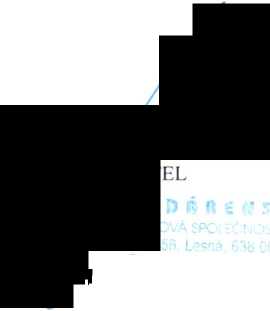 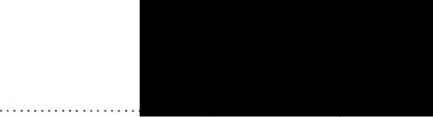 SMLOUVA č. 04/22013410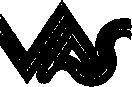 Souhrnné číslo smlouvy: 04/1800uzavřená na základě zákona č. 274/2001 Sb., o vodovodech a kanalizacích pro veřejnou potřebu a o
změně některých zákonů, v platném znění a občanského zákoníkuSmluvní stranyVlastník vodovodu a kanalizace „Svazek vodovodů a kanalizací" měst a obcí, 17. listopadu 14, 680 19 Boskovice, IČO: 49468952 DIČ: CZ49468952 přenesl na dodavatele svou povinnost uzavřít tuto smlouvu. Dodavatel je provozovatelem vodovodu a kanalizace.Vlastníkem přípojky a připojené stavby nebo pozemku je odběratel.Předmět smlouvyPředmětem smlouvy je: - dodávka pitné vody z vodovodu pro veřejnou potřebu- odvádění odpadních vod kanalizací pro veřejnou potřebuOdběrné místoSlužby uvedené v čl. II jsou uskutečňovány pro následující odběrné místo odběratele:Specifikace služeb- dodávka pitné vody z vodovodu pro veřejnou potřebu: Předmětem této služby je dodávka vody v kategorii: Pitná voda- odvádění odpadních vod kanalizací pro veřejnou potřebu:Odběratel prohlašuje, že odběrné místo nemá jiný zdroj vody než vodovod pro veřejnou potřebu. Množství odvedených odpadních vod se stanovuje ve výši množství dodané vody vodovodem pro veřejnou potřebu a vypouštěné množství a kvalita není v rozporu s kanalizačním řádem v místě napojení.Cenové, fakturační a platební podmínkyCena za dodávku 1 m3 pitné vody a cena za odvádění 1 m3 odpadních vod se stanovuje na základě platných cenových předpisů písemnou dohodou mezi vlastníkem vodovodu a kanalizace a dodavatelem. Sazby vodného a stočného a jejich změny jsou k dispozici pro odběratele u městských a obecních úřadů nebo v sídle svazku obcí a též ve veřejně přístupném ceníku u dodavatele. Změny se oznamují způsobem v místě obvyklým. Dojde-li ke změně ceny a není k dispozici časový odečet spotřeby, provede se fakturace na základě průměrné denní spotřeby za předchozí odečtové období. Fakturace bude prováděna za spotřebu od data posledního odečtu, k datu změny ceny dle předchozí ceny a od data změny ceny, k novému odečtu v nové ceně.Stanovení zálohSplatnost záloh se stanovuje na kterýkoliv den pro příslušný měsíc. Dodavatel je oprávněn při změně sazeb vodného a stočného nebo při změnách odebraného množství vody upravit nově výši záloh.Specifikace sazeb za poskytované služby pro:Vyúčtování uvedených služeb dodavatel provede prostřednictvím faktury za odečtové období.Způsob zasílání faktur: v písemné podobě (poštou)Vypořádání přeplatků: Převodním příkazem na účet 117203514/0600, nedoplatků: Převodním příkazem z účtu 117203514/0600.Každá faktura (daňový doklad) je splatná do 15 dnů ode dne jejího odeslání. V případě pochybností se má za to, že faktura byla doručena třetího dne po jejím odeslání.Při pozdní úhradě peněžitého plnění má dodavatel nárok na úhradu úroku z prodlení dle občanského zákoníku.Závěrečná ustanoveníSmlouva se uzavírá na dobu neurčitou s účinností od 1.12.2021.Odběratel a dodavatel se zavazují, že jakékoliv skutečnosti, které budou mít vliv na změnu kterékoliv části této smlouvy, budou druhé smluvní straně oznámeny písemně do 30 dnů od této skutečnosti. Změna smlouvy je možná jen písemnou formou, s výjimkou následujících ustanovení: číslo OM, zasílací adresa, stanovení záloh, způsob vyúčtování, specifikace sazeb za poskytované služby.Smluvní strany mohou uzavřenou smlouvu vypovědět, pokud se mezi sebou nedohodnou jinak. Výpovědní doba se sjednává v délce 1 měsíc, přičemž výpovědní doba začne plynout prvním dnem měsíce následujícího po doručení projevu vůle.Nedílnou součástí smlouvy je příloha:Č. 1 - "Všeobecné podmínky dodávky pitné vody a odvádění odpadních vod"S touto přílohou se obě smluvní strany před podpisem smlouvy podrobně seznámily, s touto souhlasí a tuto odběratel převzal při podpisu smlouvy.Vztahy mezi dodavatelem a odběratelem, které nejsou výslovně upraveny touto smlouvou, se řídí "Všeobecnými podmínkami dodávky pitné vody a odvádění odpadních vod“, příslušnými ustanoveními platných předpisů upravujících právní vztahy při dodávce pitné vody a odvádění odpadních vod a občanským zákoníkem. Smlouva se vypracovává ve dvou vyhotoveních, po jednom pro každou smluvní stranu.Dnem nabytí účinnosti této smlouvy pozbývají účinnosti dřívější smluvní ujednání mezi stranami.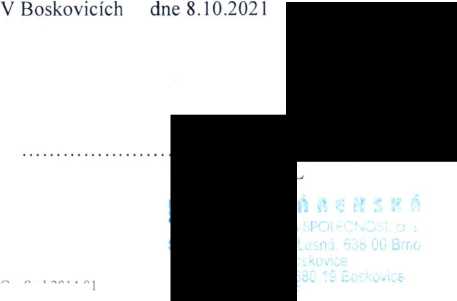 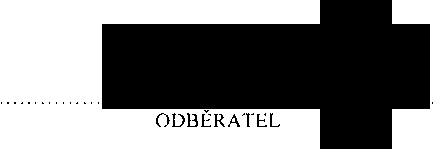 SMLOUVA č. 04/22013412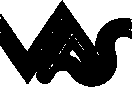 Souhrnné číslo smlouvy: 04/1800uzavřená na základě zákona č. 274/2001 Sb., o vodovodech a kanalizacích pro veřejnou potřebu a o
změně některých zákonů, v platném znění a občanského zákoníkuSmluvní stranyVlastník kanalizace „Svazek vodovodů a kanalizací" měst a obcí, 17. listopadu 14, 680 19 Boskovice, IČO: 49468952 DIČ: CZ49468952 přenesl na dodavatele svou povinnost uzavřít tuto smlouvu. Dodavatel je provozovatelem kanalizace.Vlastníkem přípojky a připojené stavby nebo pozemku je odběratel.Předmět smlouvyPředmětem smlouvy je: - odvádění odpadních vod kanalizací pro veřejnou potřebuOdběrné místoSlužby uvedené v čl. II jsou uskutečňovány pro následující odběrné místo odběratele:Specifikace služeb- odvádění odpadních vod kanalizací pro veřejnou potřebu:Odběratel prohlašuje, že odběrné místo májiný zdroj vody než vodovod pro veřejnou potřebu a vypouštěné množství a kvalita není v rozporu s kanalizačním řádem v místě napojení.Cenové, fakturační a platební podmínkyCena za odvádění 1 m3 odpadních vod se stanovuje na základě platných cenových předpisů písemnou dohodou mezi vlastníkem vodovodu a kanalizace a dodavatelem. Sazby vodného a stočného a jejich změny jsou k dispozici pro odběratele u městských a obecních úřadů nebo v sídle svazku obcí a též ve veřejně přístupném ceníku u dodavatele. Změny se oznamují způsobem v místě obvyklým. Dojde-li ke změně ceny a není k dispozici časový odečet spotřeby, provede se fakturace na základě průměrné denní spotřeby za předchozí odečtové období. Fakturace bude prováděna za spotřebu od data posledního odečtu, k datu změny ceny dle předchozí ceny a od data změny ceny, k novému odečtu v nové ceně.Specifikace sazeb za poskytované služby pro:Vyúčtování uvedených služeb dodavatel provede prostřednictvím faktury za odečtové období.Způsob zasílání faktur: v písemné podobě (poštou)Vypořádání přeplatků: Převodním příkazem na účet 117203514/0600, nedoplatků: Převodním příkazem z účtu 117203514/0600.Každá faktura (daňový doklad) je splatná do 15 dnů ode dne jejího odeslání. V případě pochybností se má za to, že faktura byla doručena třetího dne po jejím odeslání.Při pozdní úhradě peněžitého plnění má dodavatel nárok na úhradu úroku z prodlení dle občanského zákoníku.Závěrečná ustanoveníSmlouva se uzavírá na dobu neurčitou s účinností od 01.12.2021.Odběratel a dodavatel se zavazují, že jakékoliv skutečnosti, které budou mít vliv na změnu kterékoliv části této smlouvy, budou druhé smluvní straně oznámeny písemně do 30 dnů od této skutečnosti. Změna smlouvy je možná jen písemnou formou, s výjimkou následujících ustanovení: číslo OM, zasílací adresa, stanovení záloh, způsob vyúčtování, specifikace sazeb za poskytované služby.Smluvní strany mohou uzavřenou smlouvu vypovědět, pokud se mezi sebou nedohodnou jinak. Výpovědní doba se sjednává v délce 1 měsíc, přičemž výpovědní doba začne plynout prvním dnem měsíce následujícího po doručení projevu vůle.Nedílnou součástí smlouvy je příloha:Č. 1 - "Všeobecné podmínky dodávky pitné vody a odvádění odpadních vod"S touto přílohou se obě smluvní strany před podpisem smlouvy podrobně seznámily, s touto souhlasí a tuto odběratel převzal při podpisu smlouvy.Vztahy mezi dodavatelem a odběratelem, které nejsou výslovně upraveny touto smlouvou, se řídí "Všeobecnými podmínkami dodávky pitné vody a odvádění odpadních vod“, příslušnými ustanoveními platných předpisů upravujících právní vztahy při dodávce pitné vody a odvádění odpadních vod a občanským zákoníkem. Smlouva se vypracovává ve dvou vyhotoveních, po jednom pro každou smluvní stranu.Dnem nabytí účinnosti této smlouvy pozbývají účinnosti dřívější smluvní ujednání mezi stranami.V Boskovicích dne 8.10.2021Dodavatel:„ „ „ x ,	2021006632Odběratel:VODÁRENSKÁ AKCIOVÁ SPOLEČNOST, a.s.Zdravotnická záchranná služba Jihomoravského kraje,Soběšická 820/156, Lesná, 638 00 Brnopříspěvková organizacedivize Boskovice, 17. listopadu 14, 680 19Kamenice 798/1 dZastoupená Ing. Petrem Fialou, ředitelem divizeBmo-Bohunice - BohuniceBoskovice, na základě plné moci625 00 Brno 25Bankovní spojení: KB BoskoviceZastoupení: MUDr. Hana Albrechtová - ředitelkaČíslo účtu: 1903631/0100Číslo účtu: 117203514/0600IČO: 49455842 DIČ: CZ49455842IČO: 00346292 DIČ: CZ00346292Tel:.​....................​....................................Tel:http://www.vodarenska.czEmail: .................................Zapsána: B1181 Krajský soud v BrněZapsán: Krajský soud v Brně, Pr 1245		Číslo odběrného místa: 40188-622Evidenční číslo: 402000660Popis objektu:nová budova ZZS v areáluPočet trvale připojených osob:Adresa odběrného místa:Blansko, K. H. Máchy 2342/17, k. ú. Blansko č. pare. 3791Adresa odběrného místa:Blansko, K. H. Máchy 2342/17, k. ú. Blansko č. pare. 3791Adresa odběrného místa:Blansko, K. H. Máchy 2342/17, k. ú. Blansko č. pare. 3791Adresa odběrného místa:Blansko, K. H. Máchy 2342/17, k. ú. Blansko č. pare. 3791- odvádění srážkových vod kanalizací pro veřejnou potřebu (Stanovuje se na základě níže uvedených podkladů)- odvádění srážkových vod kanalizací pro veřejnou potřebu (Stanovuje se na základě níže uvedených podkladů)- odvádění srážkových vod kanalizací pro veřejnou potřebu (Stanovuje se na základě níže uvedených podkladů)- odvádění srážkových vod kanalizací pro veřejnou potřebu (Stanovuje se na základě níže uvedených podkladů)Druh plochyPlocha zpoplatněná (m2)Redukovaná zpoplatněná plocha (m2)Plocha nezpopl. (m2)Zastavěné a těžce propust, zpevn. plochy (odtok, součinitel 0,9)1029926,10Plochy kryté vegetací (odtok, součinitel 0,05)62231,10Celkem součet ploch (m ):1651957,20Dlouhodobý srážkový úhrn:	| 0,607 m3/rokRoční množství odváděných srážkových vod: 581 m7rokRoční množství odváděných srážkových vod: 581 m7rokRoční množství odváděných srážkových vod: 581 m7rokForma zálohových plateb:Převodní příkazVariabilní symbol: 2000003365Četnost plateb:měsíčněVýše zálohy (Kč):1700Bank, spojení odběratele:117203514/0600Kód sazby:% sazby:Roční paušál v sazbě (m3):Popis sazby:707s100581Srážkovné dle zadaných plochSlužby uvedené v čl. IIsou uskutečňovány pro následující odběrné místo odběratele:sou uskutečňovány pro následující odběrné místo odběratele:sou uskutečňovány pro následující odběrné místo odběratele:Číslo odběrného místa: 40253-51Evidenční číslo: 400026231Popis objektu:Počet trvale připojených osob:Adresa odběrného místa:Blansko, Horní Lhota 89, k. ú. Horní Lhota u Blanska č. pare. 305Adresa odběrného místa:Blansko, Horní Lhota 89, k. ú. Horní Lhota u Blanska č. pare. 305Adresa odběrného místa:Blansko, Horní Lhota 89, k. ú. Horní Lhota u Blanska č. pare. 305Adresa odběrného místa:Blansko, Horní Lhota 89, k. ú. Horní Lhota u Blanska č. pare. 305Způsob měření spotřeby: vodoměrZpůsob stanovení spotřeby: odečetLimit množství: bez omezeníKapacita vodoměru: 2,5 m3/hodTlakové poměry v místě přípojky: min. 0,15 MPa, max. 0,7 MPaTlakové poměry v místě přípojky: min. 0,15 MPa, max. 0,7 MPaUkazatele jakosti: Vápník 20-100 mg/1, hořčík 5-50 mg/1, dusičnany max. 50mg/l (ostatní ukazatele jsou uvedeny na www.vodarenska.cz)Ukazatele jakosti: Vápník 20-100 mg/1, hořčík 5-50 mg/1, dusičnany max. 50mg/l (ostatní ukazatele jsou uvedeny na www.vodarenska.cz)Způsob měření spotřeby: vodoměrZpůsob stanovení spotřeby: odečetLimit množství: bez omezeníForma zálohových plateb:Převodní příkazVariabilní symbol:2000003364Četnost plateb:měsíčněVýše zálohy (Kč):1300Bank, spojení odběratele:117203514/0600Kód sazby:% sazby:Roční paušál v sazbě (m3):Popis sazby:220v1000Vodné dle vodoměru202s1000Stočné dle vodoměruČíslo odběrného místa: 40069-186Evidenční číslo:402000861Popis objektu:nová budova ZZS v areáluPočet trvale připojených osob:Adresa odběrného místa:Blansko, K. H. Máchy 2342/17, k. ú. Blansko č. pare. 3791Adresa odběrného místa:Blansko, K. H. Máchy 2342/17, k. ú. Blansko č. pare. 3791Adresa odběrného místa:Blansko, K. H. Máchy 2342/17, k. ú. Blansko č. pare. 3791Adresa odběrného místa:Blansko, K. H. Máchy 2342/17, k. ú. Blansko č. pare. 3791Způsob měření spotřeby: vodoměrZpůsob stanovení spotřeby: odečetLimit množství: bez omezeníKapacita vodoměru:10 m3/hodTlakové poměry v místě přípojky: min. 0,15 MPa, max. 0,7 MPaTlakové poměry v místě přípojky: min. 0,15 MPa, max. 0,7 MPaUkazatele jakosti: Vápník 20-100 mg/1, hořčík 5-50 mg/1, dusičnany max. 50mg/l (ostatní ukazatele jsou uvedeny na www.vodarenska.cz)Ukazatele jakosti: Vápník 20-100 mg/1, hořčík 5-50 mg/1, dusičnany max. 50mg/l (ostatní ukazatele jsou uvedeny na www.vodarenska.cz)Způsob měření spotřeby:Způsob stanovení spotřeby:Limit množství:vodoměrodečetbez omezeníForma zálohových plateb:Převodní příkazVariabilní symbol:2000003366Četnost plateb:měsíčněVýše zálohy (Kč):2200Bank, spojení odběratele:117203514/0600Kód sazby:% sazby:Roční paušál v sazbě (m3):Popis sazby:220v1000Vodné dle vodoměru202s1000Stočné dle vodoměruČíslo odběrného místa: 40001-98Evidenční číslo: 400010644Popis objektu: vlastní zdrojPočet trvale připojených osob:Adresa odběrného místa:Blansko, Sadová 1596/33, k. ú. Blansko č. pare. 2325Adresa odběrného místa:Blansko, Sadová 1596/33, k. ú. Blansko č. pare. 2325Adresa odběrného místa:Blansko, Sadová 1596/33, k. ú. Blansko č. pare. 2325Adresa odběrného místa:Blansko, Sadová 1596/33, k. ú. Blansko č. pare. 2325Způsob měření spotřeby:Způsob stanovení spotřeby:Limit množství:vodoměrodečetbez omezeníKód sazby:% sazby:Roční paušál v sazbě (m3):Popis sazby:202s1000Stočné ze změřené hodnoty na vodoměru na vlastním zdrojiDÓDAVÁTELStAěšická 82i. :r :< 4 - ORmo/ /^' listopadu 14, 680 19 Boskovic© /ODBĚRATEL